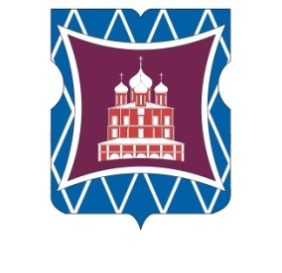 СОВЕТ ДЕПУТАТОВМУНИЦИПАЛЬНОГО ОКРУГА ДОНСКОЙРЕШЕНИЕ28 ноября 2019 года       01-03-96Об утверждении Плана мероприятий по противодействию коррупции в органах местного самоуправления муниципального округа Донской на 2020 год        В соответствии с Федеральными законами Российской Федерации от 25 декабря 2008 года № 273-ФЗ «О противодействии коррупции»,  от 6 октября 2003 года № 131-ФЗ «Об общих принципах организации местного самоуправления в Российской Федерации», от 2 марта 2007 года № 25-ФЗ «О муниципальной службе в Российской Федерации», Законом города Москвы от 22 октября 2008 года № 50 «О муниципальной службе в городе Москве», Совет депутатов муниципального округа Донской решил:1. Утвердить План мероприятий по противодействию коррупции в органах местного самоуправления муниципального округа Донской на 2020 год (приложение).2. Ответственным исполнителям принять необходимые меры по организации выполнения Плана мероприятий по противодействию коррупции в органах местного самоуправления муниципального округа Донской на 2020 год, утвержденного настоящим решением.3. Снять с контроля решение Совета депутатов муниципального округа Донской от 28 ноября 2018 года № 01-03-101 «Об утверждении Плана мероприятий по противодействию коррупции в органах местного самоуправления муниципального округа Донской на 2019 год» как выполненное 31 декабря 2019 года. 4. Опубликовать настоящее решение в бюллетене «Московский муниципальный вестник» и разместить на официальном сайте муниципального округа Донской www.mo-donskoy.ru.5. Контроль за исполнением настоящего решения возложить на главу муниципального округа Донской Кабанову Т.В.Глава муниципального округаДонской 	Т.В. КабановаПриложениек решению Совета депутатов муниципального  округа Донской от 28 ноября 2019 года № 01-03-96План мероприятий по противодействию коррупции в органах местного самоуправления муниципального округа Донской на 2020 год№ п/пНаименование мероприятий Срок исполненияСрок исполненияСрок исполненияСрок исполненияОтветственные исполнителиОтветственные исполнителиОтветственные исполнителиОтметка о выполненииI. Мероприятия в области совершенствования правового регулирования и организационного обеспечения деятельности по противодействию коррупцииI. Мероприятия в области совершенствования правового регулирования и организационного обеспечения деятельности по противодействию коррупцииI. Мероприятия в области совершенствования правового регулирования и организационного обеспечения деятельности по противодействию коррупцииI. Мероприятия в области совершенствования правового регулирования и организационного обеспечения деятельности по противодействию коррупцииI. Мероприятия в области совершенствования правового регулирования и организационного обеспечения деятельности по противодействию коррупцииI. Мероприятия в области совершенствования правового регулирования и организационного обеспечения деятельности по противодействию коррупцииI. Мероприятия в области совершенствования правового регулирования и организационного обеспечения деятельности по противодействию коррупцииI. Мероприятия в области совершенствования правового регулирования и организационного обеспечения деятельности по противодействию коррупцииI. Мероприятия в области совершенствования правового регулирования и организационного обеспечения деятельности по противодействию коррупцииI. Мероприятия в области совершенствования правового регулирования и организационного обеспечения деятельности по противодействию коррупции1Проведение мониторинга и совещания с муниципальными служащими по вопросам действующего антикоррупционного  законодательства, его изменений и приведение нормативных правовых актов органов местного самоуправления в соответствие с законодательством.Проведение мониторинга и совещания с муниципальными служащими по вопросам действующего антикоррупционного  законодательства, его изменений и приведение нормативных правовых актов органов местного самоуправления в соответствие с законодательством.Проведение мониторинга и совещания с муниципальными служащими по вопросам действующего антикоррупционного  законодательства, его изменений и приведение нормативных правовых актов органов местного самоуправления в соответствие с законодательством.постояннопостояннопостоянноКабанова Т.В.Кабанова Т.В.2Осуществление антикоррупционной экспертизы:- проектов муниципальных нормативных правовых актов;- муниципальных нормативных правовых актов.Осуществление антикоррупционной экспертизы:- проектов муниципальных нормативных правовых актов;- муниципальных нормативных правовых актов.Осуществление антикоррупционной экспертизы:- проектов муниципальных нормативных правовых актов;- муниципальных нормативных правовых актов.постояннопостояннопостоянноПермякова Е.Ф.Пермякова Е.Ф.3Проведение анализа должностных инструкций муниципальных служащих аппарата Совета депутатов муниципального округа Донской с целью выявления положений о наличии коррупционной составляющей.Проведение анализа должностных инструкций муниципальных служащих аппарата Совета депутатов муниципального округа Донской с целью выявления положений о наличии коррупционной составляющей.Проведение анализа должностных инструкций муниципальных служащих аппарата Совета депутатов муниципального округа Донской с целью выявления положений о наличии коррупционной составляющей.январь 2020 годаянварь 2020 годаянварь 2020 годаВиноградов Н.В.Виноградов Н.В.4Изучение муниципальными служащими Плана по противодействию коррупции.Изучение муниципальными служащими Плана по противодействию коррупции.Изучение муниципальными служащими Плана по противодействию коррупции.до 17 января 2020 годадо 17 января 2020 годадо 17 января 2020 годаКабанова Т.В.Кабанова Т.В.5Проведение инструктивного совещания по вопросу реализации Плана по противодействию коррупции.Проведение инструктивного совещания по вопросу реализации Плана по противодействию коррупции.Проведение инструктивного совещания по вопросу реализации Плана по противодействию коррупции.17 января 2020 года17 января 2020 года17 января 2020 годаКабанова Т.В.Кабанова Т.В.6Проведение заседаний Комиссии по противодействию коррупции.Проведение заседаний Комиссии по противодействию коррупции.Проведение заседаний Комиссии по противодействию коррупции.2020 годне реже одного раза в три месяца2020 годне реже одного раза в три месяца2020 годне реже одного раза в три месяцаКабанова Т.В.Пермякова Е.Ф.Кабанова Т.В.Пермякова Е.Ф.7Предоставление в Главное управление Минюста России по Москве посредством почтовой и электронной связи (otd.zakon@mail.ru) сведений о результатах рассмотрения поступивших в муниципальный округ Донской заключений по итогам проведения независимой антикоррупционной экспертизы, копий писем с информацией о результатах рассмотрения поступивших заключений по итогам проведения независимой антикоррупционной экспертизы.Предоставление в Главное управление Минюста России по Москве посредством почтовой и электронной связи (otd.zakon@mail.ru) сведений о результатах рассмотрения поступивших в муниципальный округ Донской заключений по итогам проведения независимой антикоррупционной экспертизы, копий писем с информацией о результатах рассмотрения поступивших заключений по итогам проведения независимой антикоррупционной экспертизы.Предоставление в Главное управление Минюста России по Москве посредством почтовой и электронной связи (otd.zakon@mail.ru) сведений о результатах рассмотрения поступивших в муниципальный округ Донской заключений по итогам проведения независимой антикоррупционной экспертизы, копий писем с информацией о результатах рассмотрения поступивших заключений по итогам проведения независимой антикоррупционной экспертизы.январь, июль 2020 годаянварь, июль 2020 годаянварь, июль 2020 годаВиноградов Н.В.Виноградов Н.В.8Представление ежегодного отчета о работе Комиссии по противодействию коррупции Совету депутатов.Представление ежегодного отчета о работе Комиссии по противодействию коррупции Совету депутатов.Представление ежегодного отчета о работе Комиссии по противодействию коррупции Совету депутатов.ноябрь-декабрь 2020 года ноябрь-декабрь 2020 года ноябрь-декабрь 2020 года Кабанова Т.В.Кабанова Т.В.9Подготовка и утверждение Плана мероприятий по противодействию коррупции в органах местного самоуправления муниципального округа Донской на 2021 год.Подготовка и утверждение Плана мероприятий по противодействию коррупции в органах местного самоуправления муниципального округа Донской на 2021 год.Подготовка и утверждение Плана мероприятий по противодействию коррупции в органах местного самоуправления муниципального округа Донской на 2021 год.ноябрь 2020 годаноябрь 2020 годаноябрь 2020 годаКабанова Т.В.Зайковская Г.В.Резков В.В.Пермякова Е.Ф.Кабанова Т.В.Зайковская Г.В.Резков В.В.Пермякова Е.Ф.II. Мероприятия по совершенствованию деятельности по размещению муниципального заказаII. Мероприятия по совершенствованию деятельности по размещению муниципального заказаII. Мероприятия по совершенствованию деятельности по размещению муниципального заказаII. Мероприятия по совершенствованию деятельности по размещению муниципального заказаII. Мероприятия по совершенствованию деятельности по размещению муниципального заказаII. Мероприятия по совершенствованию деятельности по размещению муниципального заказаII. Мероприятия по совершенствованию деятельности по размещению муниципального заказаII. Мероприятия по совершенствованию деятельности по размещению муниципального заказаII. Мероприятия по совершенствованию деятельности по размещению муниципального заказаII. Мероприятия по совершенствованию деятельности по размещению муниципального заказа1Обеспечение контроля за исполнением Федерального закона от 05 апреля  № 44-ФЗ «О контрактной системе в сфере закупок товаров, работ, услуг для обеспечения государственных и муниципальных нужд».Обеспечение контроля за исполнением Федерального закона от 05 апреля  № 44-ФЗ «О контрактной системе в сфере закупок товаров, работ, услуг для обеспечения государственных и муниципальных нужд».Обеспечение контроля за исполнением Федерального закона от 05 апреля  № 44-ФЗ «О контрактной системе в сфере закупок товаров, работ, услуг для обеспечения государственных и муниципальных нужд».Обеспечение контроля за исполнением Федерального закона от 05 апреля  № 44-ФЗ «О контрактной системе в сфере закупок товаров, работ, услуг для обеспечения государственных и муниципальных нужд».в течение годав течение годав течение годаКабанова Т.В.Виноградов Н.В.2Планирование осуществления закупок, в т.ч. у субъектов малого предпринимательства и социально ориентированных некоммерческих организаций (статья 30 Федерального закона от 05 апреля  № 44-ФЗ «О контрактной системе в сфере закупок товаров, работ, услуг для обеспечения государственных и муниципальных нужд»).Планирование осуществления закупок, в т.ч. у субъектов малого предпринимательства и социально ориентированных некоммерческих организаций (статья 30 Федерального закона от 05 апреля  № 44-ФЗ «О контрактной системе в сфере закупок товаров, работ, услуг для обеспечения государственных и муниципальных нужд»).Планирование осуществления закупок, в т.ч. у субъектов малого предпринимательства и социально ориентированных некоммерческих организаций (статья 30 Федерального закона от 05 апреля  № 44-ФЗ «О контрактной системе в сфере закупок товаров, работ, услуг для обеспечения государственных и муниципальных нужд»).Планирование осуществления закупок, в т.ч. у субъектов малого предпринимательства и социально ориентированных некоммерческих организаций (статья 30 Федерального закона от 05 апреля  № 44-ФЗ «О контрактной системе в сфере закупок товаров, работ, услуг для обеспечения государственных и муниципальных нужд»).в течение годав течение годав течение годаКабанова Т.В.Виноградов Н.В.3Обеспечение выполнения плана-графика, размещенного в единой информационной системе в сфере закупок.Обеспечение выполнения плана-графика, размещенного в единой информационной системе в сфере закупок.Обеспечение выполнения плана-графика, размещенного в единой информационной системе в сфере закупок.Обеспечение выполнения плана-графика, размещенного в единой информационной системе в сфере закупок.в течение годав течение годав течение годаВиноградов Н.В.4Соблюдение сроков размещения в единой информационной системе в сфере закупок извещений, документации, протоколов, сроков заключения контрактов, их исполнения.Соблюдение сроков размещения в единой информационной системе в сфере закупок извещений, документации, протоколов, сроков заключения контрактов, их исполнения.Соблюдение сроков размещения в единой информационной системе в сфере закупок извещений, документации, протоколов, сроков заключения контрактов, их исполнения.Соблюдение сроков размещения в единой информационной системе в сфере закупок извещений, документации, протоколов, сроков заключения контрактов, их исполнения.в течение годав течение годав течение годаВиноградов Н.В.Мероприятия по совершенствованию кадровой политики в органах местного самоуправления муниципального округа ДонскойМероприятия по совершенствованию кадровой политики в органах местного самоуправления муниципального округа ДонскойМероприятия по совершенствованию кадровой политики в органах местного самоуправления муниципального округа ДонскойМероприятия по совершенствованию кадровой политики в органах местного самоуправления муниципального округа ДонскойМероприятия по совершенствованию кадровой политики в органах местного самоуправления муниципального округа ДонскойМероприятия по совершенствованию кадровой политики в органах местного самоуправления муниципального округа ДонскойМероприятия по совершенствованию кадровой политики в органах местного самоуправления муниципального округа ДонскойМероприятия по совершенствованию кадровой политики в органах местного самоуправления муниципального округа ДонскойМероприятия по совершенствованию кадровой политики в органах местного самоуправления муниципального округа ДонскойМероприятия по совершенствованию кадровой политики в органах местного самоуправления муниципального округа Донской1Проверка соблюдения муниципальными служащими ограничений и запретов, установленных статьями 13, 14 Федерального закона от 2 марта  № 25-ФЗ «О муниципальной службе в Российской Федерации», статьями 13, 14 Закона города Москвы от 22 октября  № 50 «О муниципальной службе в городе Москве».Проверка соблюдения муниципальными служащими ограничений и запретов, установленных статьями 13, 14 Федерального закона от 2 марта  № 25-ФЗ «О муниципальной службе в Российской Федерации», статьями 13, 14 Закона города Москвы от 22 октября  № 50 «О муниципальной службе в городе Москве».по мере необходимости при наличии информациипо мере необходимости при наличии информациипо мере необходимости при наличии информацииВиноградов Н.В.Виноградов Н.В.Виноградов Н.В.2Обмен информацией  с правоохранительными органами о проверке лиц, претендующих на поступление на муниципальную службу в аппарат Совета депутатов муниципального округа Донской, на предмет наличия неснятой и непогашенной судимости,  совершении правонарушений и других  преступлений, в т.ч. коррупционной направленности.Обмен информацией  с правоохранительными органами о проверке лиц, претендующих на поступление на муниципальную службу в аппарат Совета депутатов муниципального округа Донской, на предмет наличия неснятой и непогашенной судимости,  совершении правонарушений и других  преступлений, в т.ч. коррупционной направленности.по мере необходимости при наличии информациипо мере необходимости при наличии информациипо мере необходимости при наличии информацииВиноградов Н.В.Виноградов Н.В.Виноградов Н.В.3Проведение семинаров, тренингов и совещаний для муниципальных служащих по разъяснению требований к служебному поведению и служебной этике, вопросов административной и уголовной ответственности за коррупционные правонарушения и преступления. Проведение семинаров, тренингов и совещаний для муниципальных служащих по разъяснению требований к служебному поведению и служебной этике, вопросов административной и уголовной ответственности за коррупционные правонарушения и преступления. 1 раз в квартал1 раз в квартал1 раз в кварталКабанова Т.В.Виноградов Н.В.Кабанова Т.В.Виноградов Н.В.Кабанова Т.В.Виноградов Н.В.4Ознакомление муниципальных служащих с положениями законодательства Российской Федерации о противодействии коррупции (под расписку), проведение профилактических бесед с муниципальными служащими, мониторинг выявленных в сфере противодействия коррупции нарушений, их обобщение и доведение до сведения муниципальных служащих.Ознакомление муниципальных служащих с положениями законодательства Российской Федерации о противодействии коррупции (под расписку), проведение профилактических бесед с муниципальными служащими, мониторинг выявленных в сфере противодействия коррупции нарушений, их обобщение и доведение до сведения муниципальных служащих.постояннопостояннопостоянноКабанова Т.В.Виноградов Н.В.Кабанова Т.В.Виноградов Н.В.Кабанова Т.В.Виноградов Н.В.5Проведение совещания с муниципальными служащими с участием представителя правоохранительных органов по вопросам формирования  у муниципальных служащих отрицательного отношения к коррупции, проведение мероприятий по формированию негативного отношения к дарению подарков муниципальным служащим  в связи с их должностным положением или в связи с исполнением ими служебных обязанностей. Проведение совещания с муниципальными служащими с участием представителя правоохранительных органов по вопросам формирования  у муниципальных служащих отрицательного отношения к коррупции, проведение мероприятий по формированию негативного отношения к дарению подарков муниципальным служащим  в связи с их должностным положением или в связи с исполнением ими служебных обязанностей. 1 раз в квартал1 раз в квартал1 раз в кварталКабанова Т.В.Кабанова Т.В.Кабанова Т.В.6Осуществление комплекса организационных, разъяснительных и иных мер по соблюдению муниципальными служащими ограничений и запретов, а также по исполнению ими обязанностей, установленных в целях противодействия коррупции.Осуществление комплекса организационных, разъяснительных и иных мер по соблюдению муниципальными служащими ограничений и запретов, а также по исполнению ими обязанностей, установленных в целях противодействия коррупции.постояннопостояннопостоянноКабанова Т.В.Кабанова Т.В.Кабанова Т.В.7Включение в перечень вопросов для проведения аттестации муниципальных служащих вопросов, направленных на проверку знаний законодательства Российской Федерации о противодействии коррупции.Включение в перечень вопросов для проведения аттестации муниципальных служащих вопросов, направленных на проверку знаний законодательства Российской Федерации о противодействии коррупции.1 раз в год1 раз в год1 раз в годКабанова Т.В.Виноградов Н.В.Кабанова Т.В.Виноградов Н.В.Кабанова Т.В.Виноградов Н.В.8Проведение проверки  достоверности  и полноты сведений  о доходах, расходах, имуществе и обязательствах имущественного характера граждан, претендующих на замещение должностей муниципальной службы и муниципальных служащих, замещающих должности муниципальной службы.Проведение проверки  достоверности  и полноты сведений  о доходах, расходах, имуществе и обязательствах имущественного характера граждан, претендующих на замещение должностей муниципальной службы и муниципальных служащих, замещающих должности муниципальной службы.в отношении граждан, претендующих на замещение должностей муниципальной службы  - при назначении на должность;для муниципальных служащих - май,  июнь 2020 годв отношении граждан, претендующих на замещение должностей муниципальной службы  - при назначении на должность;для муниципальных служащих - май,  июнь 2020 годв отношении граждан, претендующих на замещение должностей муниципальной службы  - при назначении на должность;для муниципальных служащих - май,  июнь 2020 годВиноградов Н.В.Виноградов Н.В.Виноградов Н.В.9Осуществление контроля за соблюдением лицами, замещающими должности муниципальной службы, требований законодательства Российской Федерации о противодействии коррупции, касающихся предотвращения и урегулирования конфликта интересов, в том числе за привлечением таких лиц к ответственности в случае их несоблюдения.Осуществление контроля за соблюдением лицами, замещающими должности муниципальной службы, требований законодательства Российской Федерации о противодействии коррупции, касающихся предотвращения и урегулирования конфликта интересов, в том числе за привлечением таких лиц к ответственности в случае их несоблюдения.постояннопостояннопостоянноКабанова Т.В.Кабанова Т.В.Кабанова Т.В.10Проведение кадровой работы в части, касающейся ведения личных дел лиц, замещающих муниципальные должности и должности муниципальной службы, в том числе осуществление контроля за актуализацией сведений, содержащихся в анкетах, представляемых при назначении на указанные должности и поступлении на такую службу, об их родственниках и свойственниках в целях выявления возможного конфликта интересов.Проведение кадровой работы в части, касающейся ведения личных дел лиц, замещающих муниципальные должности и должности муниципальной службы, в том числе осуществление контроля за актуализацией сведений, содержащихся в анкетах, представляемых при назначении на указанные должности и поступлении на такую службу, об их родственниках и свойственниках в целях выявления возможного конфликта интересов.по мере поступления информациипо мере поступления информациипо мере поступления информацииВиноградов Н.В.Виноградов Н.В.Виноградов Н.В.11Повышение квалификации муниципальных служащих, в должностные обязанности которых входит участие в противодействии коррупции.Повышение квалификации муниципальных служащих, в должностные обязанности которых входит участие в противодействии коррупции.в течение годав течение годав течение годаКабанова Т.В.Кабанова Т.В.Кабанова Т.В.12Обучение муниципальных служащих, впервые поступивших на муниципальную службу для замещения должностей, включенных в перечни, установленные нормативными правовыми актами Российской Федерации, по образовательным программам в области противодействия коррупции.Обучение муниципальных служащих, впервые поступивших на муниципальную службу для замещения должностей, включенных в перечни, установленные нормативными правовыми актами Российской Федерации, по образовательным программам в области противодействия коррупции.по мере необходимостипо мере необходимостипо мере необходимостиВиноградов Н.В.Виноградов Н.В.Виноградов Н.В.Мероприятия по информированию жителей муниципального округа ДонскойМероприятия по информированию жителей муниципального округа ДонскойМероприятия по информированию жителей муниципального округа ДонскойМероприятия по информированию жителей муниципального округа ДонскойМероприятия по информированию жителей муниципального округа ДонскойМероприятия по информированию жителей муниципального округа ДонскойМероприятия по информированию жителей муниципального округа ДонскойМероприятия по информированию жителей муниципального округа ДонскойМероприятия по информированию жителей муниципального округа ДонскойМероприятия по информированию жителей муниципального округа Донской1Обеспечение доступа граждан к информации о деятельности органов местного самоуправления муниципального округа Донской в соответствии с Федеральным законом от 09 февраля 2009 года № 8-ФЗ «Об обеспечении доступа к информации о деятельности государственных органов и органов местного самоуправления».в течение годав течение годав течение годав течение годаКабанова Т.В.Пермякова Е.Ф.Кабанова Т.В.Пермякова Е.Ф.Кабанова Т.В.Пермякова Е.Ф.2Организация и проведение публичных мероприятий с участием главы муниципального округа, депутатов Совета депутатов, общественных объединений средств массовой информации для обсуждения проблем противодействия и профилактики коррупции.  в течение годав течение годав течение годав течение годаКабанова Т.В.Пермякова Е.Ф.Кабанова Т.В.Пермякова Е.Ф.Кабанова Т.В.Пермякова Е.Ф.3Информирование жителей о мерах, принимаемых в муниципальном округе Донской по противодействию коррупции, через средства массовой информации и информационно-телекоммуникационную сеть «Интернет».в течение годав течение годав течение годав течение годаКабанова Т.В.Пермякова Е.Ф.Кабанова Т.В.Пермякова Е.Ф.Кабанова Т.В.Пермякова Е.Ф.4 Придание фактов коррупции гласности и публикация их в средствах массовой информации и на сайте  муниципального округа Донской.в течение годав течение годав течение годав течение годаКабанова Т.В.Пермякова Е.Ф.Кабанова Т.В.Пермякова Е.Ф.Кабанова Т.В.Пермякова Е.Ф.5Осуществление «обратной связи» с населением в целях выявления фактов коррупции в органах местного самоуправления муниципального округа Донской, в том числе с использованием сайта муниципального округа Донской.в течение годав течение годав течение годав течение годаКабанова Т.В.Пермякова Е.Ф.Кабанова Т.В.Пермякова Е.Ф.Кабанова Т.В.Пермякова Е.Ф.6Размещение на сайте муниципального округа Донской сведений о доходах, расходах, об имуществе и обязательствах имущественного характера муниципальных служащих аппарата Совета депутатов муниципального округа Донской и членов их семей за 2019 год.до 26 мая  2020 годадо 26 мая  2020 годадо 26 мая  2020 годадо 26 мая  2020 годаВиноградов Н.В.Виноградов Н.В.Виноградов Н.В.7Поддержание в актуальном состоянии раздела «Противодействие коррупции» на сайте муниципального округа Донской.в течение годав течение годав течение годав течение годаПермякова Е.Ф.Пермякова Е.Ф.Пермякова Е.Ф.